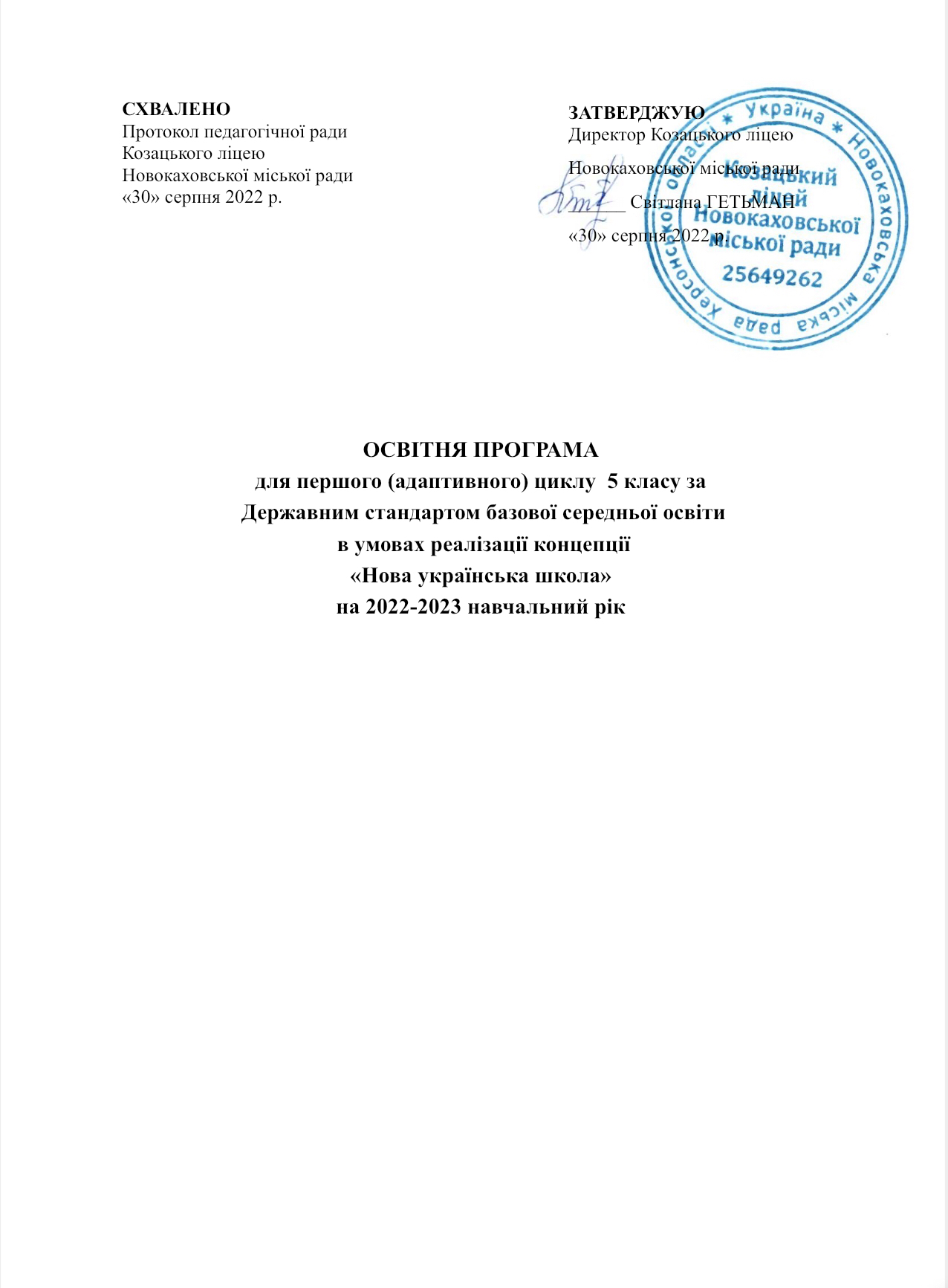 ВСТУПНА ЧАСТИНАОсвітню програму складено для 5 класу Козацького ліцею Новокаховської міської ради, який є закладом загальної середньої освіти. Освітня програма сформована відповідно до:Законів України «Про освіту», «Про повну загальну середню освіту», «Про внесення змін до деяких законів України в сфері освіти щодо врегулювання окремих питань освітньої діяльності в умовах воєнного стану» (No7325 від 28.04.2022), «Про забезпечення функціонування української мови як державної» та інших;розпорядження Кабінету Міністрів України від 14 грудня 2016 р. No 988-р «Про схвалення Концепції реалізації державної політики у сфері реформування загальної середньої освіти «Нова українська школа» на період до 2029 року»;Державного стандарту базової середньої освіти (затвердженого постановою Кабінету Міністрів України від 30.09.2020 р. No 898);постанови Кабінету Міністрів України від 24 червня  2022 року року No 711 «Про початок навчального року під час дії правового режиму воєнного стану в Україні»;Санітарного регламенту для закладів загальної середньої освіти, затвердженого наказом Міністерства охорони здоров'я України від 25.09.2020 No2205, зареєстрованого в Міністерстві юстиції України 10 листопада 2020 р. за No1111/35394;Наказів Міністерства освіти і науки України від 28.03.2022 No 274 «Про деякі питання здобуття загальної середньої освіти та освітнього процесу в умовах воєнного стану»; від 20.02.2002 No 128 «Про затвердження Нормативів наповнюваності груп дошкільних навчальних закладів (ясел-садків) компенсуючого типу, класів спеціальних загальноосвітніх шкіл (шкіл-інтернатів), груп подовженого дня і виховних груп загальноосвітніх навчальних закладів усіх типів та Порядку поділу класів на групи при вивченні окремих предметів у загальноосвітніх навчальних закладах», зареєстрований в Міністерстві юстиції України 6 березня 2002 р. за No 229/6517 (зі змінами);Положення про дистанційну форму здобуття повної загальної середньої освіти, затвердженого наказом Міністерства освіти і науки України від 08.09. 2020 No 1115, зареєстрованим в Міністерстві юстиції України 28 вересня 2020 р. за No 941/35224).Метою освітньої програми є всебічний розвиток, виховання і соціалізація особистості, яка здатна до життя в суспільстві та цивілізованої взаємодії з природою, має прагнення до самовдосконалення і навчання впродовж життя, готова до свідомого життєвого вибору та самореалізації, відповідальності, трудової діяльності та громадянської активності.Досягнення цієї мети забезпечується шляхом формування ключових компетентностей, необхідних кожній сучасній людині для успішної життєдіяльності:вільне володіння державною мовою;здатність спілкуватися рідною (у разі відмінності від державної) та іноземними мовами;математична компетентність;компетентності у галузі природничих наук, техніки і технологій;інноваційність;екологічна компетентність;інформаційно-комунікаційна компетентність;навчання впродовж життя;громадянські та соціальні компетентності, пов’язані з ідеями демократії, справедливості, рівності, прав людини, добробуту та здорового способу життя, з усвідомленням рівних прав і можливостей;культурна компетентність;підприємливість та фінансова грамотність;інші компетентності, передбачені стандартом освіти.Спільними для всіх компетентностей є такі вміння: читання з розумінням, уміння висловлювати власну думку усно і письмово, критичне та системне мислення, здатність логічно обґрунтовувати позицію, творчість, ініціативність, вміння конструктивно керувати емоціями, оцінювати ризики, приймати рішення, розв’язувати проблеми, здатність співпрацювати з іншими людьми.Вимоги до осіб, які можуть розпочинати навчання за цією Освітньою програмою: діти, які здобули початкову освіту, на 1 вересня поточного навчального року повинні розпочинати здобуття базової середньої освіти цього ж навчального року. Особи з особливими освітніми потребами можуть розпочинати здобуття базової середньої освіти за інших умов.Загальний обсяг навчального навантаження і його розподіл за освітніми галузямиЗагальний обсяг навчального навантаження освітньої програми для 5 класу із навчанням українською мовою розроблено на основі додатка 1 до Типової освітньої програми для 5-9 класів закладів загальної середньої освіти, затвердженої наказом Міністерства освіти і науки України від 19.02.2021 No 235.Детальний розподіл навчального навантаження на тиждень окреслено у навчальному плані для 5 класу, який розроблено на основі додатка 3 Типового навчального плану для 5-9 класів закладів загальної середньої освіти з навчанням українською мовою.Навчальний план дає цілісне уявлення про зміст і структуру другого рівня освіти, встановлює погодинне співвідношення між окремими предметами, визначає гранично допустиме тижневе навантаження учнів; передбачає реалізацію освітніх галузей Державного стандарту через окремі предмети. Вони охоплюють інваріантну складову, сформовану на державному рівні, і варіативну складову, що використовується на підсилення предметів інваріантної складової та запровадження факультативів, курсів за вибором, що розширюють обрану закладом освіти спеціалізацію. НАВЧАЛЬНИЙ ПЛАН ДЛЯ 5 КЛАСУЗ НАВЧАННЯМ УКРАЇНСЬКОЮ МОВОЮ(за додатком 3 Типової освітньої програми для 5 – 9 класів закладів загальної середньої освіти (затвердженої наказом Міністерства освіти і науки України від 19.02. 2021 No 235)ПЕРЕЛІК МОДЕЛЬНИХ НАВЧАЛЬНИХ ПРОГРАМВідповідно до навчального плану визначено перелік модельних навчальних програм для 5 класу у 2022/2023 навчальному році, затверджений педагогічною радою ліцею (протокол 1 від 30.08.2022).Опис форм організації освітнього процесуОсвітній процес організовується в безпечному освітньому середовищі та здійснюється з урахуванням вікових особливостей, фізичного, психічного та інтелектуального розвитку дітей, їхніх освітніх потреб. У рамках академічної свободи  обрано наступні форми організації освітнього процесу. Основними формами організації освітнього процесу є різні типи уроку:формування компетентностей;розвитку компетентностей;перевірки та/або оцінювання досягнення компетентностей;корекції основних компетентностей;комбінований урок.Також формами організації освітнього процесу можуть бути екскурсії, віртуальні подорожі, уроки-семінари, конференції, форуми, спектаклі, брифінги, квести, інтерактивні уроки (уроки-«ігри», урок-дискусійна група, уроки з навчанням одних учнів іншими), інтегровані уроки, проблемний урок, відео-уроки тощо.З метою засвоєння нового матеріалу та розвитку компетентностей крім уроку проводяться навчально-практичні заняття. Ця форма організації поєднує виконання різних практичних вправ, експериментальних робіт відповідно до змісту окремих предметів, менш регламентована й має акцент на більшій самостійності учнів в експериментальній та практичній діяльності. Досягнуті компетентності учні можуть застосувати на практичних заняттях і заняттях практикуму. Практичне заняття – це така форма організації, в якій учням надається можливість застосовувати отримані ними знання у практичній діяльності. Експериментальні завдання, передбачені змістом окремих предметів, виконуються на заняттях із практикуму (виконання експериментально-практичних робіт). Оглядова конференція може бути комплексною, тобто реалізувати міжпредметні зв’язки в узагальненні й систематизації навчального матеріалу. Оглядова екскурсія припускає цілеспрямоване ознайомлення учнів з об’єктами та спостереження процесів з метою відновити та систематизувати раніше отримані знання.Функцію перевірки та/або оцінювання досягнення компетентностей виконує навчально-практичне заняття. Учні одержують конкретні завдання, з виконання яких звітують перед вчителем. Практичні заняття та заняття практикуму також можуть будуватися з метою реалізації контрольних функцій освітнього процесу. На цих заняттях учні самостійно виготовляють вироби, проводять виміри та звітують за виконану роботу.Можливо проводити заняття в малих групах, бригадах і ланках (у тому числі робота учнів у парах змінного складу) за умови, що окремі учні виконують роботу бригадирів, консультантів, тобто тих, хто навчає малу групу.Екскурсії в першу чергу покликані показати учням практичне застосування знань, отриманих при вивченні змісту окремих предметів (можливо поєднувати зі збором учнями по ходу екскурсії матеріалу для виконання визначених завдань).Учні можуть самостійно знімати та монтувати відеофільми (під час відео-уроку) за умови самостійного розроблення сюжету фільму, підбору матеріалу, виконують самостійно розподілені ролі та аналізують виконану роботу.Форми організації освітнього процесу можуть уточнюватись та розширюватись у змісті окремих предметів за умови виконання державних вимог Державного стандарту та окремих предметів протягом навчального року.Вибір форм і методів навчання вчитель визначає самостійно, враховуючи конкретні умови роботи, забезпечуючи водночас досягнення конкретних очікуваних результатів, зазначених у навчальних програмах окремих предметів.Оцінювання навчальних досягнень учнівСистема оцінювання має на меті допомогти вчителеві конкретизувати навчальні досягнення учнів і надати необхідні інструменти для впровадження об’єктивного й справедливого оцінювання результатів навчання. В оцінюванні навчальних досягнень учнів важливо розрізняти поточне формувальне оцінювання (оцінювання для навчання) та підсумкове оцінювання (семестрове, річне). Поточне формувальне оцінювання здійснюють з метою допомогти учням усвідомити способи досягнення кращих результатів навчання. Підсумкове оцінювання здійснюють з метою отримання даних про рівень досягнення учнями результатів навчання після завершення освітньої програми або окремих освітніх компонентів.Окрім поточного формувального та підсумкового (семестрового, річного) оцінювання, педагогічні працівники закладу освіти можуть ухвалити рішення про здійснення проміжного оцінювання результатів навчання з окремих предметів / інтегрованих курсів. Періодичність і процедури здійснення проміжного оцінювання й види діяльності, результати яких підлягають проміжному оцінюванню, визначають педагогічні працівники закладу освіти залежно від дидактичної мети та з урахуванням відповідної навчальної програми. Поточне формувальне оцінюванняПоточне формувальне оцінювання здійснюється системно в процесі навчання на основі викладеного нижче алгоритму діяльності вчителя під час організації формувального оцінювання, що, зокрема, забезпечить наступність між підходами до оцінювання навчальних досягнень здобувачів початкової і базової середньої освіти:Формулювання об’єктивних і зрозумілих для учнів навчальних цілей на певний період (наприклад, заняття, тиждень, період, відведений для вивчення теми, тощо). Основою для вироблення навчальних цілей є очікувані результати навчання, передбачені відповідною навчальною програмою, та критерії оцінювання. Інформування учнів про критерії оцінювання, за якими буде визначено рівень їхніх навчальних досягнень на кінець навчального семестру та року. Доцільно впроваджувати поступове залучення учнів до вироблення критеріїв оцінювання результатів окремих видів навчальної діяльності.Надання учням зворотного зв’язку щодо їхніх навчальних досягнень відповідно до визначених цілей. Зворотний зв’язок має бути зрозумілим і чітким, доброзичливим і своєчасним. Важливо не протиставляти учнів одне одному. Доцільно акцентувати увагу лише на позитивній динаміці досягнень учня / учениці. Труднощі в навчанні доцільно обговорювати з учнями індивідуально. Зворотний зв’язок надають у письмовій, усній або електронній формі, залежно від дидактичної мети й виду навчальної діяльності. Створення умов для формування вміння учнів аналізувати власну навчальну діяльність (рефлексія). Під час навчальної діяльності доцільно спрямовувати учнів на спостереження своїх дій і дій однокласників, осмислення своїх суджень і дій з огляду на їх відповідність навчальним цілям. Важливим є створення умов для активної участі учнів у процесі оцінювання із застосуванням критеріїв, зокрема шляхом самооцінювання та взаємооцінювання, та спільне визначення подальших кроків для покращення результатів навчання. Корегування освітнього процесу з урахуванням результатів оцінювання та навчальних потреб учнів.У формувальному оцінюванні, зокрема для самооцінювання та взаємооцінювання, рекомендовано використовувати інструменти з орієнтовного переліку, наведеного у Додатку [1]. Підсумкове оцінюванняПідсумковому оцінюванню (семестровому, річному) підлягають результати навчання з навчальних предметів, інтегрованих курсів обов’язкового освітнього компонента типового навчального плану. Педагогічна рада закладу протокол №1 від 31.08.2021 ухвалила рішення про оцінювання результатів навчання складників вибіркового освітнього компонента. А саме, Семестрове оцінювання здійснювати з урахуванням різних видів навчальної діяльності, які мали місце протягом семестру, та динаміки особистих навчальних досягнень учня / учениці. Проведення окремої семестрової атестації не є обов’язковим і здійснюватиметься за потреби на розсуд закладу освіти залежно від епідситуації. Річне оцінювання здійснювати на основі семестрових або скоригованих семестрових оцінок. Річна оцінка не обов’язково є середнім арифметичним від оцінок за І та ІІ семестри. Для визначення річної оцінки потрібно враховувати динаміку особистих навчальних досягнень учня / учениці протягом року. Семестрова та річна оцінки можуть підлягати коригуванню. Відповідно до п. 3.2. Інструкції з ведення класного журналу 5-11(12)-х класів загальноосвітніх навчальних закладів, затвердженої наказом Міністерства освіти і науки України від 03.06.2008 № 496, у триденний термін після виставлення семестрової оцінки батьки (особи, які їх замінюють) учнів (вихованців), які виявили бажання підвищити результати семестрового оцінювання або не були атестовані, звертаються до керівника закладу освіти із заявою про проведення відповідного оцінювання, у якій пояснюють причину та необхідність його проведення. Наказом керівника закладу створюють комісію та затверджують графік і порядок проведення оцінювання. Члени комісії готують завдання, що погоджує педагогічна рада навчального закладу. Комісія ухвалює рішення щодо його результатів та складає протокол. Рішення цієї комісії є остаточним, при цьому скоригована семестрова оцінка не може бути нижчою за семестрову. У разі, якщо учневі / учениці не вдалося підвищити результати, запис у колонку «Скоригована» у класному журналі не роблять. За результатами оцінювання керівник закладу освіти видає відповідний наказ. Коригування річної оцінки здійснюють шляхом коригування семестрової оцінки за І та/або ІІ семестр відповідно до п. п. 9-10 Порядку переведення учнів (вихованців) закладу загальної середньої освіти до наступного класу, затвердженого наказом Міністерства освіти і науки України від 14.07.2015 № 762 (зі змінами). Оцінка результатів навчання учнів є конфіденційною інформацією, яку повідомляють лише учневі / учениці, його / її батькам (іншим законним представникам). Відомості, отримані під час підсумкового та, у разі застосування, проміжного, оцінювання результатів навчання, застосовують у формувальному оцінюванні, зокрема, для вироблення навчальних цілей на наступний період, визначення труднощів, що постали перед учнем / ученицею, та коригування освітнього процесу.  Критерії та шкала оцінюванняОцінювання має бути зорієнтованим на визначені Державним стандартом базової середньої освіти ключові компетентності та наскрізні вміння й передбачені навчальною програмою очікувані результати навчання для відповідного періоду освітнього процесу. Враховуючи ці вимоги, для оцінювання навчальних досягнень учнів доцільно керуватися такими категоріями критеріїв: розв’язання проблем і виконання практичних завдань із застосуванням знань, що охоплюються навчальним матеріалом;комунікація (тому числі з використанням інформаційно-комунікаційних технологій);планування й здійснення навчального пошуку, робота з текстовою і графічною інформацією;рефлексія власної навчально-пізнавальної діяльності. Під час оцінювання навчальних досягнень важливо враховувати дотримання учнями принципів доброчесності, а саме: вияв поваги до інших осіб, їхніх прав і свобод, дбайливе ставлення до ресурсів і довкілля, дотримання принципів академічної доброчесності. У разі порушення учнем / ученицею принципів доброчесності під час певного виду навчальної діяльності, учитель може прийняти рішення не оцінювати результат такої навчальної діяльності.Для визначення рівня досягнення учнями результатів навчання заклад освіти застосовує Орієнтовну рамку оцінювання навчальних досягнень здобувачів базової середньої освіти (Додаток [2]) або на її основі розробляються  власні критерії та шкалу оцінювання. У пропонованій Орієнтовній рамці оцінювання навчальних досягнень навчальні досягнення учнів характеризують за чотирма рівнями: початковий, середній, достатній, високий. Заклад може здійснювати підсумкове та, у разі застосування, проміжне, оцінювання результатів навчання за рівневою, 12-бальною або за власною шкалою оцінювання, затвердженою рішенням педагогічної ради, – за умови затвердження правил переведення до системи (шкали) оцінювання, визначеної законодавством. Результати річного оцінювання відображають у свідоцтві досягнень, яке видають учневі / учениці в кінці навчального року, за системою (шкалою), визначеною законодавством. Для забезпечення наступності між підходами до оцінювання результатів навчання здобувачів початкової та базової середньої освіти, прийнято рішення на педагогічній раді колективу від 31.08.2021р.протокол №1,що  у першому семестрі 5-го класу до початку ІІ чверті  підсумкове та, у разі застосування, проміжне оцінювання результатів навчання учнів здійснювати за рівневою шкалою, а його результати позначати словами або відповідними літерами: «початковий (П)», «середній» (С), «достатній» (Д), «високий (В)», та супроводжувати вербальною характеристикою з орієнтацією на досягнення учня / учениці (а не на помилки або невдачі). Перейти від підсумкового оцінювання за рівневою шкалою в  І чверті І семестру  до оцінювання за бальною шкалою з  ІІ чверті І семестру. При виставленні річної оцінки орієнтуватись на оцінки за І та ІІ семестр, а можливу різницю між рівнями результатів навчання у І та ІІ семестрах враховувати шляхом виставлення річної оцінки, що відповідає вищому показнику.Якщо рівень результатів навчання учня / учениці визначити неможливо через тривалу відсутність учня / учениці, у класному журналі та свідоцтві досягнень робиться запис «(н/а)» (не атестований(а)). Для розроблення та/або оцінки вже розроблених власних критеріїв і шкали оцінювання заклад використовує Орієнтовні вимоги до критеріїв та шкал оцінювання (Додаток 3)Додаток 1ОРІЄНТОВНИЙ ПЕРЕЛІК ІНСТРУМЕНТІВ ФОРМУВАЛЬНОГО ОЦІНЮВАННЯДодаток 2ОРІЄНТОВНА РАМКА ОЦІНЮВАННЯ НАВЧАЛЬНИХ ДОСЯГНЕНЬ ЗДОБУВАЧІВ БАЗОВОЇ СЕРЕДНЬОЇ ОСВІТИДодаток 3ОРІЄНТОВНІ ВИМОГИ ДО КРИТЕРІЇВ І ШКАЛ ОЦІНЮВАННЯ
Інструмент для оцінювання якості критеріїв і шкал оцінювання Шкала оцінювання критеріїв:  	0 – 5.0 = потребують доопрацювання	5.5 – 7.5 = застосовні 		8.0 - 10 = добре	10.5 – 12.0 = відмінно Кожний показник рівня 1 = 0.5 балів, рівня 2 = 1.0 бал, рівня 3 = 1.5 бали, рівня 4 = 2.0 бали. За кожним критерієм кількість балів визначається лише за одним рівнем. Назва освітньої галузіНавчальне навантаження5 клас 5 клас 5 клас Назва освітньої галузіНавчальне навантаженняРекомендоване*Мінімальне*Максимальне*Мовно-літературна **На тиждень 111013Мовно-літературна **На рік 385350455Математична На тиждень 546Математична На рік 175140210Природнича На тиждень 21,53Природнича На рік 7052,5105Соціальна і здоров’я-збережувальна На тиждень 1,513Соціальна і здоров’я-збережувальна На рік 52,535105Громадянська та історичнаНа тиждень 112Громадянська та історичнаНа рік 353570Технологічна На тиждень 213Технологічна На рік 7035105ІнформатичнаНа тиждень 1,512ІнформатичнаНа рік 52,53570МистецькаНа тиждень 213МистецькаНа рік 7035105Фізична культура***На тиждень 333Фізична культура***На рік 105105105УсьогоНа тиждень 29УсьогоНа рік 1015Додаткові години для вивчення предметів освітніх галузей, вибіркових освітніх компонентів, проведення індивідуальних консультацій та групових занять На тиждень 2Додаткові години для вивчення предметів освітніх галузей, вибіркових освітніх компонентів, проведення індивідуальних консультацій та групових занять На рік 70Загальнорічна кількість навчальних годин, що фінансуються з бюджету (без урахування поділу на групи) На тиждень 31Загальнорічна кількість навчальних годин, що фінансуються з бюджету (без урахування поділу на групи) На рік 1085Гранично допустиме навантаження учнів****На тиждень 28Гранично допустиме навантаження учнів****На рік 980Освітня галузьПерелік предметів та галузевих інтегрованих курсівКількість годин на тижденьІнваріантна складоваІнваріантна складоваІнваріантна складоваМовно-літературнаУкраїнська мова 4Мовно-літературнаУкраїнська література2 Мовно-літературнаЗарубіжна  література1,5Мовно-літературнаІноземна мова (англійська)3,5МатематичнаМатематика5ПриродничаІнтегрований курс «Пізнаємо природу»2Соціальна і здоров'язбережувальнаІнтегрований курс «Здоров’я, безпека та добробут»1Соціальна і здоров'язбережувальнаЕтика0,5Громадянська та історичнаВступ до історії України та громадянської освіти1ІнформатичнаІнформатика1,5ТехнологічнаТехнології2МистецькаІнтегрований курс «Мистецтво»2Фізична культураФізична культура3РазомРазом26+3Варіативна складоваВаріативна складоваВаріативна складоваДодаткові години для вивчення предметів освітніх галузей, курсів за вибором, проведення індивідуальних консультацій та групових занять (вакансія)Додаткові години для вивчення предметів освітніх галузей, курсів за вибором, проведення індивідуальних консультацій та групових занять (вакансія)2Гранично допустиме навчальне навантаження Гранично допустиме навчальне навантаження 28Всього (сумарна кількість навчальних годин інваріантної і варіативної склад.)Всього (сумарна кількість навчальних годин інваріантної і варіативної склад.)26+3№ п/пНазва модельної навчальної програми для 5 класуМодельна навчальна програма «Українська мова. 5-6 класи» для закладів загальної середньої освіти (авт. Голуб Н. Б., Горошкіна О. М.).Модельна навчальна програма «Українська мова. 5-6 класи» для закладів загальної середньої освіти (авт. Заболотний О. В., Заболотний В. В., Лавринчук В. П., Плівачук К. В., Попова Т. Д.).Модельна навчальна програма «Українська література. 5-6 класи» для закладів загальної середньої освіти (авт. Архипова В. П., Січкар С. І., Шило С. Б.).Модельна навчальна програма «Українська література. 5-6 класи» для закладів загальної середньої освіти (авт. Чумарна М. І., Пастушенко Н. М.).Модельна навчальна програма «Українська література. 5-6 класи» для закладів загальної середньої освіти (авт. Яценко Т. О., Качак Т. Б., Кизилова В. В., Пахаренко В. І., Дячок С. О., Овдійчук Л. М., Слижук О. А., Макаренко В. М., Тригуб І. А.).Модельна навчальна програма «Зарубіжна література. 5-6 класи» для закладів загальної середньої освіти (авт. Ніколенко О., Ісаєва О., Клименко Ж., Мацевко-Бекерська Л., Юлдашева Л., Рудніцька Н., Туряниця В, Тіхоненко С., Вітко М., Джангобекова Т.).Модельна навчальна програма «Зарубіжна література. 5-9 класи» для закладів загальної середньої освіти (авт. Ніколенко О., Ісаєва О., Клименко Ж., Мацевко-Бекерська Л., Юлдашева Л., Рудніцька Н., Туряниця В, Тіхоненко С., Вітко М., Джангобекова Т.).Модельна навчальна програма «Зарубіжна література. 5-6 класи» для закладів загальної середньої освіти (авт. Волощук Є. В.).Модельна навчальна програма «Іноземна мова. 5-9 класи» для закладів загальної середньої освіти (авт. Редько В. Г., Шаленко О. П., Сотникова С. І., Коваленко О. Я., Коропецька І. Б., Якоб О. М., Самойлюкевич І. В., Добра О. М., Кіор Т. М.).Модельна навчальна програма «Іноземна мова. 5-9 класи» для закладів загальної середньої освіти (авт. Зимомря І. М., Мойсюк В. А, Тріфан М. С., Унгурян І. К., Яковчук М. В.).Модельна навчальна програма «Вступ до історії України та громадянської освіти. 5 клас» для закладів загальної середньої освіти (авт. Бурлака О. В., Власова Н. С., Желіба О. В., Майорський В. В., Піскарьова І. О., Щупак І. Я.).Модельна навчальна програма «Вступ до історії України та громадянської освіти. 5 клас» для закладів загальної середньої освіти (авт. Желіба О. В., Мокрогуз О. П.).Модельна навчальна програма «Досліджуємо історію і суспільство. 5-6 класи (інтегрований курс)» для закладів загальної середньої освіти (авт. Васильків І. Д., Димій І. С., Шеремета Р. В.).Модельна навчальна програма «Досліджуємо історію і суспільство. 5-6 класи (інтегрований курс)» для закладів загальної середньої освіти (авт. Пометун О. І., Ремех Т. О., Малієнко Ю. Б., Мороз П. В.) середньої освіти (авт. Кафтан М. В., Козорог О. Г., Костюк І. А., Мудрий М. М., Селіваненко В. В.).Модельна навчальна програма «Етика. 5-6 класи» для закладів загальної середньої освіти (авт. Ашортіа Є., Бакка Т., Желіба О., Козіна Л., Мелещенко Т., Щупак І.).Модельна навчальна програма «Етика. 5-6 класи» для закладів загальної середньої освіти (авт. Кришмарел В. Ю., Пометун О. І., Ремех Т. О.).Модельна навчальна програма курсу морального спрямування «Вчимося жити разом. 5-6 класи» для закладів загальної середньої освіти (авт. Воронцова Т. В., Пономаренко В. С., Лаврентьєва І. В., Хомич О. Л.).Модельна навчальна програма «Культура добросусідства. 5-6 класи» для закладів загальної середньої освіти (авт.-укл. Араджионі М. А., Козорог О. Г., Лебідь Н. К., Потапова В. І., Унгурян І. К.).Модельна навчальна програма «Здоров’я, безпека та добробут. 5-6 класи (інтегрований курс)» для закладів загальної середньої освіти (авт. Воронцова Т. В., Пономаренко В. С., Лаврентьєва І. В., Хомич О. Л.).Модельна навчальна програма «Здоров’я, безпека та добробут. 5-6 класи (інтегрований курс)» для закладів загальної середньої освіти (авт. Шиян О. І., Дяків В. Г., Волощенко О. В., Гриньова М. В., Козак О. П., Овчарук О. В., Седоченко А. Б., Сорока І. З., Страшко С. В.).Модельна навчальна програма «Здоров’я, безпека та добробут. 5-6 класи (інтегрований курс)» для закладів загальної середньої освіти (авт. Хитра З. М., Романенко О. А.).Модельна навчальна програма «Здоров’я, безпека та добробут. 5-6 класи (інтегрований курс)» для закладів загальної середньої освіти (авт. Василенко С. В., Коваль Я. Ю., Колотій Л. П.).Модельна навчальна програма «Здоров’я, безпека та добробут. 5-6 класи (інтегрований курс)» для закладів загальної середньої освіти (авт. Гущина Н. І., Василашко І. П.).Модельна навчальна програма «Пізнаємо природу». 5-6 класи (інтегрований курс)» для закладів загальної середньої освіти (авт. Коршевнюк Т. В.)Модельна навчальна програма «Пізнаємо природу». 5-6 класи (інтегрований курс)» для закладів загальної середньої освіти (авт. Біда Д. Д., Гільберг Т. Г., Колісник Я. І.).Модельна навчальна програма «Пізнаємо природу. 5-6 класи (інтегрований курс)» для закладів загальної середньої освіти (авт. Шаламов Р. В., Каліберда М. С., Григорович О. В., Фіцайло С. С.).Модельна навчальна програма «Природничі науки. 5-6 класи (інтегрований курс)» для закладів загальної середньої освіти (авт. Білик Ж. І., Засєкіна Т. М., Лашевська Г. А., Яценко В. С.).Модельна навчальна програма «Математика. 5-6 класи» для закладів загальної середньої освіти (авт. Бурда М. І., Васильєва Д. В.).Модельна навчальна програма «Математика. 5-6 класи» для закладів загальної середньої освіти (авт. Василишин М. С., Миляник А. І., Працьовитий М. В., Простакова Ю. С., Школьний О. В.).Модельна навчальна програма «Математика. 5-6 класи» для закладів загальної середньої освіти (авт. Мерзляк А. Г., Номіровський Д.А., Пихтар М. П., Рубльов Б. В., Семенов В. В., Якір М. С.).Модельна навчальна програма «Математика. 5-6 класи» для закладів загальної середньої освіти (авт. Істер О. С.).Модельна навчальна програма «Математика. 5-6 класи» для закладів загальної середньої освіти (авт. Беденко М. В., Клочко І. Я., Кордиш Т. Г., Тадеєв В. О.).Модельна навчальна програма «Математика. 5-6 класи» для закладів загальної середньої освіти (авт. Скворцова С. О., Тарасенкова Н. А.).Модельна навчальна програма «Математика. 5-6 класи» для закладів загальної середньої освіти (авт. Радченко С. С., Зайцева К. С.).Модельна навчальна програма. «Інформатика. 5-6 клас» для закладів загальної середньої освіти (авт. Морзе Н. В., Барна О. В.).Модельна навчальна програма. «Інформатика. 5-6 клас» для закладів загальної середньої освіти (авт. Ривкінд Й. Я., Лисенко Т. І., Чернікова Л. А., Шакотько В. В.).Модельна навчальна програма. «Інформатика. 5-6 клас» для закладів загальної середньої освіти (авт. Пасічник О. В., Чернікова Л. А.)Модельна навчальна програма. «Інформатика. 5-6 клас» для закладів загальної середньої освіти (авт. Завадський І. О., Коршунова О. В., Лапінський В. В.)Модельна навчальна програма «Інформатика. 5-6 класи» для закладів загальної середньої освіти (авт. Радченко С. С., Боровцова Є. В.).Модельна навчальна програма «Технології. 5-6 класи» для закладів загальної середньої освіти (авт. Ходзицька І. Ю, Горобець.О.В, Медвідь О. Ю., Пасічна Т. С., Приходько Ю. М.).Модельна навчальна програма «Технології. 5-6 класи» для закладів загальної середньої освіти (авт. Туташинський В. І.).Модельна навчальна програма «Технології. 5-6 класи» для закладів загальної середньої освіти (авт. Кільдеров Д. Е., Мачача Т. С., Юрженко В. В., Луп’як Д. М.).Модельна навчальна програма «Технології. 5-6 класи» для закладів загальної середньої освіти (авт. Терещук А. І., Абрамова О. В., Гащак В. М., Павич Н. М.).Модельна навчальна програма «Мистецтво. 5-6 класи» (інтегрований курс) для закладів загальної середньої освіти (авт. Комаровська О.А., Лємешева Н. А.).Модельна навчальна програма «Мистецтво. 5-6 класи» (інтегрований курс) для закладів загальної середньої освіти (авт. Кондратова Л. Г.).Модельна навчальна програма «Мистецтво. 5-6 класи» (інтегрований курс) для закладів загальної середньої освіти (авт. Масол Л. М., Просіна О. В.).Модельна навчальна програма «Мистецтво. 5-6 класи» (інтегрований курс) для закладів загальної середньої освіти (авт. Івасюк О. М., Комаровська О. А., Кізілова Г. О., Лємешева Н. А., Лобова О. В., Назар Л. Й., Чужинова І. Ю, Шулько О. А.).Модельна навчальна програма «Музичне мистецтво. 5-6 класи» для закладів загальної середньої освіти (авт. Ержейбет Фрінг, Діана Антал, Людвиг Гейдер, Юліанна Кіш, Лілія Корнейчук, Єлизавета Ференц).№НазваОпис інструмента1Аналіз портфоліоПеревірка рівня навчальних досягнень за допомогою портфоліо учня. Портфоліо – це підібрані учнем роботи із зазначенням дати, призначення яких – розповісти історію учнівських досягнень або поступу. Портфоліо зазвичай містить особисті роздуми учня з поясненнями, чому обрано ту чи ту роботу і як саме вона показує досягнення цілей навчання2Відповідь хоромУчні одночасно усно реагують на певну репліку. Це може бути відповідь на запитання, висловлення згоди чи незгоди із запропонованим твердженням, повторення сказаного вчителем тощо3Візьми і передайСпільна групова робота, яку використовують, щоб поділитися думками або зібрати інформацію від кожного учасника групи; учні записують відповіді, потім передають вправо, додають власну відповідь на іншому аркуші і продовжують, доки їхній папірець обійде всю групу і знову повернеться до них. Потім обговорюють результати в групі4Внутрішнє / зовнішнє колоУчні стають у два кола, внутрішнє та зовнішнє, обличчям одне до одного. Учні, що стоять навпроти, ставлять одне одному запитання по темі, які вони попередньо написали. Зовнішнє коло рухається і утворюються нові пари. Потім процедура повторюється5Газетний заголовокВигадайте газетний заголовок, який може бути написаний до теми, яку ми вивчаємо. Передайте основну ідею події6Гра в кубикПокажіть 6 запитань до уроку. Об’єднайте учнів у групи по 4. У кожної групи є один кубик. Кожен кидає кубик та відповідає на запитання з відповідним номером. Якщо номер випав більш ніж один раз, учень може доповнити попередню відповідь або кинути кубик ще раз. Відповіді можна записувати7Доповни думкуПисьмова перевірка розуміння стратегії, коли учні заповнюють пропуски у пропонованому твердженні8Есе «хвилинка»Питання для есе на одну хвилину– це конкретне питання з орієнтацією на очікуваний(і) результат(и) навчання, на яке можна відповісти за одну-дві хвилини9Запис у журналУчні записують у свій журнал або зошит розуміння предмету, поняття або те, що вони вивчили на уроці. Вчитель переглядає записи, щоб дізнатися чи зрозумів учень певну тему, урок, поняття або вивчене10Записні книжки учнівІнструмент для учнів для відстежування навчального поступу: куди я рухаюся? де я зараз? як туди дістатися?11Збір ідейУчитель ставить запитання або дає завдання. Учні самостійно відповідають на аркуші паперу, зазначаючи не менше трьох думок / відповідей / тверджень. Учні, що завершили, встають. Вчитель звертається до певного учня і просить його поділитися записаними ідеями. Учні викреслюють пункти, попередньо озвучені однокласниками і сідають, коли в них а аркушах закінчилися всі записані ідеї, незалежно від того, чи вони були озвучені саме ними. Вчитель продовжує опитувати учнів, доки сядуть усі12З-Х-В та ЗХВ+Учні відповідають групами, в парах або індивідуально на запитання «Що ми вже знаємо?» (З), «Що ми хотіли б дізнатися?» (Х) та «Що вже вивчили за темою?» (В). Плюс (+) просить учнів класифікувати отримані знання за допомогою концептуальної карти або наочної схеми, яка відображає ключову інформацію. Потім кожен учень записує короткий підсумок (на один абзац) про вивчене13Картка на вихідЦе письмові відповіді учнів на запитання на картках, які учням роздають наприкінці уроку, після завершення певного виду роботи, теми тощо14Концептуальна картаБудь-яка можлива форма схематичної наочності, яка допомагає учням побачити взаємозв'язки між поняттями за допомогою побудованих схем ключових слів, що позначають такі поняття15Лідер за номеромУчні об’єднуються в групи по чотири і кожному члену групи присвоюється номер. Учитель ставить питання / проблему і всі чотири учні її обговорюють. Вчитель називає номер і відповідний учень у кожній групі відповідає16Найзаплутаніший (або найясніший) моментЦе варіант однохвилинки. Можна дати учням трохи більше часу для відповіді на запитання. Запитайте (в кінці уроку або під час паузи, яка утворилася після пояснення теми): «Який найбільш заплутаний момент» сьогоднішнього заняття?» або «Що вам здалося незрозумілим у понятті «_________»?17Перевірка неправильного розумінняУчитель надає учням поширені або передбачувані помилкові твердження з певної теми, щодо певного принципу або процесу і запитує, чи згодні вони з цим чи ні та чому. Учні мають дати аргументовані відповіді. Перевірка неправильного розуміння може також застосовуватися у формі тесту з декількома варіантами відповіді або гри «правильно-неправильно»18ПерефразуванняУчні мають висловити власними словами основну ідею уроку чи щойно поясненої теми19Підбиття підсумківФорма роздумів одразу після певного виду роботи20Підказка за аналогією Учні мають сформулювати думку на основі підказки-аналогії: (певне поняття, принцип або процес) ________ виглядає як _______________тому що ___________________21Підсумок А-Б-ВКожному учневі в класі присвоюється окрема літера алфавіту, а він обирає слово, яке починається на цю літеру та пов'язане з вивченою темою22Підсумок або питання на карткахУчитель час від часу роздає картки й просить учнів писати з обох сторін за такими правилами: (Один бік) на підставі вивченого (теми, розділу), опишіть основну велику ідею, яку ви зрозуміли, у формі короткого висновку. (Другий бік) запишіть те, що ви ще не повністю зрозуміли у вигляді твердження або запитання23Підсумок одним реченнямУчнів просять написати підсумкове речення, яке відповідає на запитання «хто», «що», «де», «коли», «чому», «як» щодо певної теми24Підсумок одним словомУчні мають обрати з-поміж наведених варіантів (або запропонувати самостійно) слово, яке найкраще підсумовує тему25Подумай – запиши – обговори в парі – поділисяУчні обдумують відповідь самостійно, записують її, об’єднуються в пари та обговорюють відповідь із партнерами, а потім озвучують її всьому класу26Подумай – розкажи в парі Вчитель ставить учням запитання. Учні самостійно формулюють відповіді протягом визначеного часу, потім повертаються кожен до свого партнера та надають йому відповідь. Вчитель викликає декілька пар на вибір, які озвучують свої відповіді у класі27Пригадай – підсумуй – запитай – пов’яжи за 2 хвилини (ППЗП2)За дві хвилини учні повинні пригадати та назвати у правильному порядку найважливіші ідеї, отримані на попередньому занятті; за дві хвилини підсумувати ці пункти одним реченням, записати одне основне запитання, на яке вони хочуть отримати відповідь та знайти одну прив'язку цього матеріалу до основної теми предмету чи курсу28Рішення-рішення Учитель висловлює певну думку, потім просить учнів зайняти сторону, що відповідає їхній думці з цієї теми і поділитися аргументацією. Учні можуть змінювати сторону після обговорення29СамооцінюванняПроцес, під час якого учні збирають дані про власне навчання, аналізують що саме відображує їхні успіхи в досягненні навчальних цілей та планують наступні кроки30Семінар за СократомУчні ставлять питання одне одному з певного важливого питання або теми. Питання ініціюють розмову, яка триває як серія відповідей та додаткових запитань31Сигнали рукамиУчні на прохання вчителя показують визначені сигнали рукою, щоб повідомити про рівень розуміння певного поняття, принципу або процесу: «Розумію ______ і можу пояснити» (наприклад, великий палець вгору). «Ще не зовсім розумію _______» (наприклад, великий палець вниз). «Не впевнений щодо ______» (наприклад, помахати рукою)32Скажи щосьУчні по черзі обговорюють у групі певний прочитаний розділ або переглянуте відео33Сортування слівУчням дають набір словникових термінів, які вони сортують за заданими або створеними ними категоріями34Спінер ідейУчитель створює спінер, розділений на 4 сектори з написами «Спрогнозуй», «Поясни», «Підсумуй», «Оціни». Після пояснення нового матеріалу вчитель крутить спінер та просить учнів відповісти на запитання залежно від місця зупинки спінера. Наприклад, спінер зупиняється на секторі «Підсумуй», тоді вчитель може сказати: «Назви ключові поняття, про які щойно йшлося»35Спостереження Учитель готує протокол спостереження із переліком учнів у класі, де буде зазначено, за якими саме очікуваними результатами він буде спостерігати. Рухаючись класом, він спостерігає за учнями, коли вони працюють, і робить необхідні записи та позначки в протоколі спостереження 36ТестуванняЗа допомогою тестування вчитель перевіряє опанування учнями фактичної інформації, понять. Орієнтовні типи тестових завдань:Декілька правильних варіантівПравильно/НеправильноКоротка відповідьЗнайди відповідністьРозширена відповідь 37Трикутна призма (червоний, жовтий, зелений)Учні дають вчителеві зворотний зв'язок, показуючи колір, що відповідає рівню розуміння38Усне опитуванняУчитель пропонує учнями відповісти на запитання, наведені нижче:Чим це _________схоже на/відрізняється від_________?Які характерні риси/елементи________________?Як іще можна показати/проілюструвати________?У чому полягає головна ідея, ключова концепція, мораль _____________?Як _________стосується ________________?Які ідеї / деталі можна додати до_______________?Наведіть приклад ___________________?Що не так з___________________?Який висновок ви могли б зробити з__________________?Які висновки можна зробити з___________?На яке питання ми намагаємося відповісти? Яку проблему ми намагаємося вирішити?Що ви можете сказати про ____________________?Що може статися, якщо _______________ ?Які критерії можна взяти для оцінки ________________?Які докази підтверджують____________________?Як ми можемо довести / підтвердити ______________?Як це можна розглядати з точки зору_______________?Які альтернативи ____________________ слід розглянути?Який підхід/стратегію ви могли б використати для _____?39Учнівська конференціяБесіда з кожним учнем особисто для перевірки рівня розуміння40Хрестики-нуликиНабір видів роботи, з яких учні самостійно можуть обирати ті, що можуть продемонструвати їхнє розуміння теми. Набір представлений у вигляді сітки з дев'яти квадратів, схожої на дошку для гри в хрестики-нулики, можна попросити учнів обирати так, щоб зрештою закреслити «три підряд». Завдання можуть відрізнятися за змістом, процесом та результатом і можуть бути адаптовані залежно від глибини знань41Хто швидше?Робота в парі – слухач і ведучий. Обидва знають категорію (тему), однак ведучий стоїть спиною до дошки / екрану. З'являються слова на задану тему, слухач дає підказки, а ведучий намагається вгадати слово. Пара, яка завершила першою, встає42Швидкий записПопросіть учнів відповісти за 2-10 хвилин на відкриті запитання або твердження43Шкала ЛайкертаУчитель наводить 3-5 тверджень, які явно не є істинними або помилковими, але дещо спірними. Мета полягає в тому, щоб допомогти учням подумати над текстом, а потім обговорити його з однокласниками. Наприклад, «Герой (ім'я) не повинен був робити (що саме).»повністю погоджуюся	не погоджуюся	погоджуюся	повністю погоджуюся443-2-1Учні виконують такі варіанти завдань, визначаючи за прочитаним текстом: три речі, які ви дізналися, два цікаві факти, одне питання, що залишилося;три ключові слова, дві відмінності між _, один вплив на _;три важливі факти, дві цікаві ідеї, одне уявлення про себе як учня;три нові терміни, дві нові ідеї, одна річ, яку потрібно обдумати;три питання до тексту (незнайомі слова або незрозумілі ідеї), два прогнози за текстом (що станеться далі, враховуючи вже прочитане), знайдіть один зв'язок у тексті (з тим, що ви вже знали або випробували)45Трихвилинна паузаТрихвилинна пауза дає змогу учням зупинитися, обміркувати певні представлені явища та ідеї, прив'язати їх до вже наявних знань або досвіду та попросити роз'яснень.Я змінив(ла) ставлення до....Я більше дізнався(лася) про...Мене здивувало...Я почувався(лася)...46Є питання, в кого є відповідь?Учитель робить два набори карток. Перший набір має запитання за певним розділом навчання. У другому наборі містяться відповіді. Учитель роздає картки з відповідями учням, а потім він або учень зачитує класу питання на картці. Всі учні перевіряють свої картки з відповідями, щоб знайти правильнуРівні Категорії критеріївПочатковий рівень1 – 3 балівСередній рівень4 – 6 балівДостатній рівень7 – 9 балівВисокий рівень10 – 12 балівПланування та здійснення навчального пошуку, аналіз текстової та графічної інформації Учень/учениця самостійно або з допомогою вчителя чи інших осіб:планує й здійснює навчальний пошук;опрацьовує текстову та/або графічну інформаціюУчень / учениця самостійно або з допомогою вчителя чи інших осіб:планує й здійснює навчальний пошук;ставить запитання до змісту навчального матеріалу;опрацьовує й інтерпретує текстову та/або графічну інформацію без істотних змістових і логічних неточностейУчень / учениця самостійно або під опосередкованим керівництвом учителя або інших осіб:планує й успішно здійснює навчальний пошук, не обмежуючись навчальним матеріалом;ставить уточнювальні запитання;використовує інформацію з кількох джерел; опрацьовує й логічно інтерпретує текстову та/або графічну інформацію; порівнює інформацію з кількох джерелУчень / учениця самостійно або під опосередкованим керівництвом учителя чи інших осіб:планує й успішно здійснює навчальний пошук, не обмежуючись навчальним матеріалом;ставить запитання на з’ясування причинно-наслідкових зв’язків;використовує інформацію з різних джерел;опрацьовує й логічно інтерпретує текстову та/або графічну інформацію; аналізує й порівнює інформацію з різних джерел;критично оцінює надійність джерела й достовірність інформаціїКомунікація, зокрема з використанням інформаційно-комунікаційних технологійУчень / учениця створює короткі усні й письмові повідомлення;відтворює почуту або прочитану інформацію, допускаючи істотні змістові та/або логічні неточностіУчень / учениця створює короткі усні й письмові повідомлення;відтворює почуту або прочитану інформацію без істотних змістових та/або логічних неточностей;презентує результати своєї навчальної діяльностіУчень / учениця створює деталізовані усні й письмові повідомлення;висловлює власну думку й наводить приклади на її підтвердження;презентує результати навчальної діяльності, зокрема з використанням ІКТ (за умови доступності)Учень / учениця створює деталізовані усні й письмові повідомлення;висловлює й логічно обґрунтовує власну думку, наводить приклади на її підтвердження;творчо презентує результати навчальної діяльності, зокрема з використанням ІКТ (за умови доступності)Виконання практичних завдань та розв’язання повсякденних проблем із застосуванням знань, що охоплюються навчальним матеріаломУчень / учениця самостійно або з допомогою вчителя або інших осіб:виконує навчальну дію на рівні копіювання зразка її виконання;розпізнає, називає окремі об’єкти вивченняУчень / учениця самостійно або з допомогою вчителя чи інших осіб:виконує навчальну дію із застосування знань, що охоплюються навчальним матеріалом, за зразком;може порівняти окремі об’єкти вивченняУчень / учениця самостійно або під опосередкованим керівництвом учителя чи інших осіб:застосовує знання, що охоплюються навчальним матеріалом, у типових ситуаціях на рівні свідомого вибору, а саме:формулює проблемні питання, пропонує можливі способи виконання завдання або розв’язання проблеми; складає план для виконання / розв’язання відповідно до інструкцій та/або успішно виконує окремі етапи такого виконання / розв’язання;може аналізувати та порівнювати об’єкти вивченняУчень / учениця самостійно або під опосередкованим керівництвом учителя чи інших осіб:застосовує знання, що охоплюються навчальним матеріалом, для виконання практичних завдань та/або розв’язання повсякденних проблем у нетипових ситуаціях на рівні свідомого вибору, а саме: формулює проблемні питання, висуває гіпотези;успішно виконує завдання або розв’язує проблему відповідно до інструкцій;обґрунтовує обраний спосіб розв’язання / виконання, спираючись на знання й досвід;може класифікувати й узагальнювати об'єкти вивченняРефлексія власної навчально-пізнавальної діяльності Учень / учениця розпізнає помилки, логічні або змістові неточності в результатах навчальної діяльності після того, як на них вказує вчительУчень / учениця самостійно або з допомогою вчителя чи інших осіб:розпізнає й виправляє окремі помилки та робить часткові уточнення в результатах навчальної діяльностіУчень / учениця самостійно або під опосередкованим керівництвом учителя чи інших осіб :успішно виправляє окремі помилки й робить часткові уточнення в результатах власної навчальної діяльності;визначає окремі труднощі, що виникають у процесі власної навчально-пізнавальної діяльності й можливі шляхи їх подоланняУчень / учениця самостійно або під опосередкованим керівництвом учителя чи інших осібаналізує результати власної навчальної діяльності із застосуванням критеріїв оцінювання, успішно виправляє помилки й робить уточнення;визначає труднощі, що виникають у процесі власної навчально-пізнавальної діяльності, та можливі шляхи їх подолання Критерій1Незадовільно2Задовільно3Добре4ВідмінноЧіткість і зрозумілість критеріїв Критерії є незрозумілими, не стосуються змісту навчальної програми або за змістом істотно перекривають один одного Критерії можна зрозуміти, але вони недостатньо чітко розмежовуються між собою або не повністю відповідають змісту навчальної програми та/або виду навчальної діяльностіКритерії загалом є зрозумілими, чітко розмежовуються між собою й загалом відповідають змісту навчальної програми та виду навчальної діяльностіКожен критерій є виразним і чітко окресленим, повністю відповідає змісту навчальної програми й виду навчальної діяльності Чіткість розмежування між рівнями досягненьНеможливо або майже неможливо розрізнити рівні досягнень між собою Рівні досягнень можна розрізнити між собою, але розмежування недостатньо чітке Розмежування між рівнями досягнень є очевидним Кожен рівень досягнень є чітко окресленим і кожен наступний рівень відрізняється від попереднього за чіткими й логічними ознаками Надійність шкали оцінюванняПерехресне оцінювання часто призводить до істотних відмінностей у результатах Перехресне оцінювання іноді призводить до відмінних результатів Є загальна узгодженість між результатами при перехресному оцінюванні (різниця менше 5-10% або ½ рівня)Результати перехресного оцінювання є послідовно однаковими Обізнаність учнів про критерії та шкалу оцінюванняУчні не знають про критерії та шкалу оцінювання Учні знають про критерії та шкалу оцінювання і мають певне уявлення про очікувані результати їх навчальної діяльностіКритерії та шкала оцінювання відкрито використовуються для презентації завдання й супроводу учнівКритерії та шкала оцінювання є предметом обговорення й постійного супроводу учнів у процесі навчальної діяльностіПідтримка розвитку метакогнітивних навичок учнівУчні не знають про критерії та шкалу оцінювання і не можуть використовувати її для регулювання власної навчальної діяльності Учнів повідомлено про критерії та шкалу оцінювання, але під час навчальної діяльності критерії та шкала не перебувають у фокусі увагиУчні знають про критерії та шкалу оцінювання як про інструмент, що допомагає зрозуміти, чого вони навчаються, що їм вдається добре, а над чим треба попрацюватиКритерії та шкала оцінювання постійно перебувають у фокусі уваги і використовуються як інструмент, що допомагає учням зрозуміти, чого вони навчаються, що їм вдається добре, а над чим треба попрацюватиУчасть учнів у розробленні та застосуванні критеріїв і шкали оцінюванняУчні не беруть участі ні в розробленні, ні в застосуванні критеріїв і шкали оцінювання в процесі навчанняУчням пропонують готові критерії та шкалу оцінювання для можливого самооцінювання в процесі навчання Учні обговорюють і надають пропозиції до проєкту критеріїв і шкали, є відповідальними за їхнє застосування для самооцінювання та/або взаємооцінювання в процесі навчання Учителі й учні разом відповідають за розроблення критеріїв і шкал оцінювання; учні постійно застосовують їх для самооцінювання й узаємооцінювання в процесі навчання